SEÑALES DE CIRCULACIÓN CON POWERPOINTLa autoescuela “MotorizaT, S.L.” acaba de contratarte como administrativo de la empresa. Uno de los profesores de la academia ha pensado utilizar en las clases de la autoescuela medios audiovisuales, y te comenta la posibilidad de elaborar una presentación para explicar algunas de las señales de tráfico más habituales. Por tanto, como saben que tú eres experto en el diseño de presentaciones digitales deciden asignarte la elaboración de la misma para ver qué tal aceptación tiene entre los alumnos.  El boceto será el siguiente:Una primera diapositiva con el nombre de la autoescuela en un rótulo; como título el texto: “Señales de circulación”, y como subtítulo el nombre de la empresa en pequeño.Una segunda diapositiva que incluya los tipos de señales de circulación: peligro, prohibición y obligación.La tercera diapositiva debe contener cuatro señales de peligro y un texto que explique qué significa cada una de ellas.La cuarta será como la tercera, pero con las señales de prohibición.La quinta será también como la tercera, pero con las señales de obligación.Tu función será encargarte de que la presentación resulte lo más atractiva posible, añadiendo efectos de animación y transiciones entre diapositivas, para llamar la atención de los alumnos sobre el contenido de la exposición. 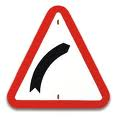 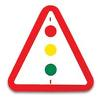 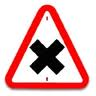 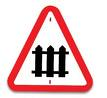 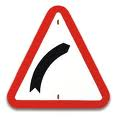 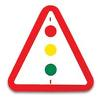 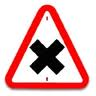 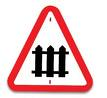 Un ejemplo de la misma puede ser la siguiente: